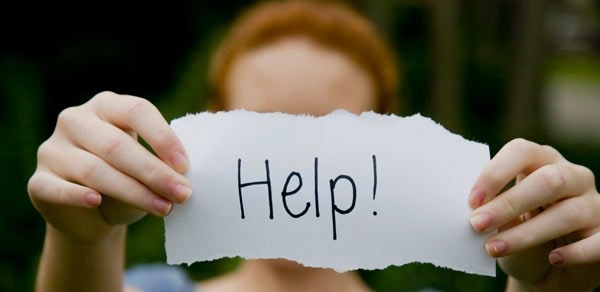 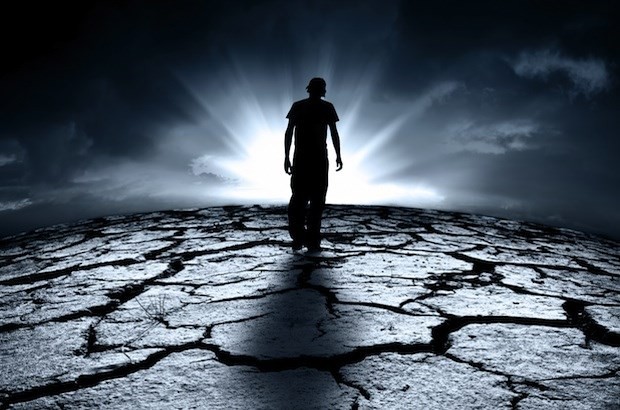 «ТЕЛЕФОН ДОВЕРИЯ» по МБОУ «Гимназии №7»  8-988-298-00-218-989-669-40-668-928-579-04-74Телефон доверия по РФ8-800-2000-122Круглосуточно, анонимно, бесплатно!Суицидальное поведение пред- ставляет собой аутоагрессивные действия человека, сознательно и преднамеренно направленные на лишение себя жизни из-за столкно- вения с невыносимыми жизненны- ми обстоятельствами. Фактор наме- ренности или предвидения смерти отличает суицид от сходных с ним форм поведения, относящихся к несчастным случаям.В детском и подростковом возрасте возникновению суицидального по- ведения способствуют депрессив-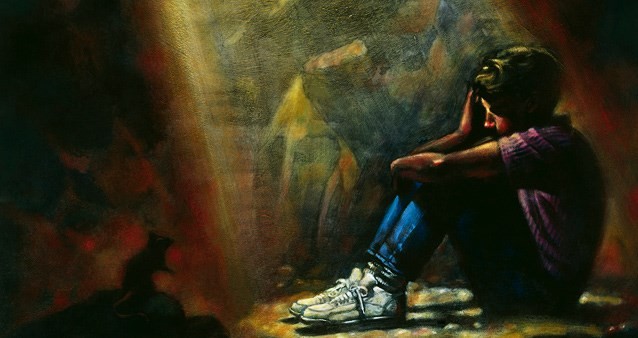 Для своевременного реагирования специалистов, необходимо разли- чать признаки депрессии у под- ростков.Признаки депрессии у младших под- ростков: печальное настроение; поте- ря свойственной детям энергии; внешние проявления печали; наруше- ния сна; соматические жалобы; изме- нение аппетита или веса; ухудшение успеваемости; снижение интереса к обучению; страх неудачи; чувство неполноценности; самообман — нега- тивная самооценка; чрезмерная само- критичность; сниженная социализа- ция, замкнутость; агрессивное пове- дение.Признаки депрессии у старших под- ростков: печальное настроение; чув- ство скуки; чувство усталости; нару- шения сна; соматические жалобы; не- усидчивость, беспокойство; фиксация внимания на мелочах; чрезмерная эмоциональность; замкнутость; рассе- янность внимания; агрессивное пове- дение; непослушание; склонность к бунту; злоупотребление алкоголем или наркотиками; плохая успевае- мость; прогулы в школе.Основные мотивы суицидально- го поведения у подростковПереживание обиды, одиноче- ства, отчужденности и непонима- ния.Чувства вины, стыда, оскорб- ленного самолюбия, самообвине- ния.Боязнь позора, насмешек или унижения.Страх наказания, нежелание извиниться.Любовные неудачи, сексуаль- ные эксцессы, беременность.Чувство мести, злобы, проте- ста; угроза или вымогательство.Желание привлечь к себе вни-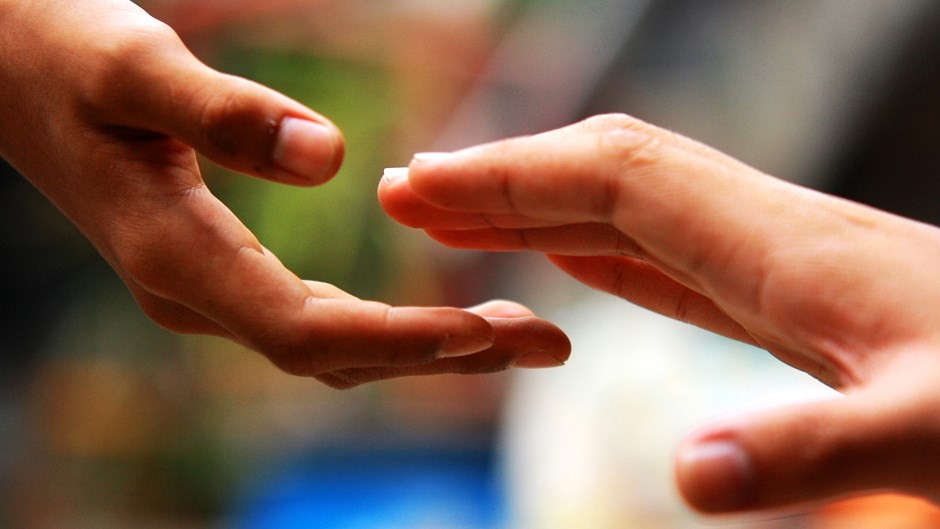 